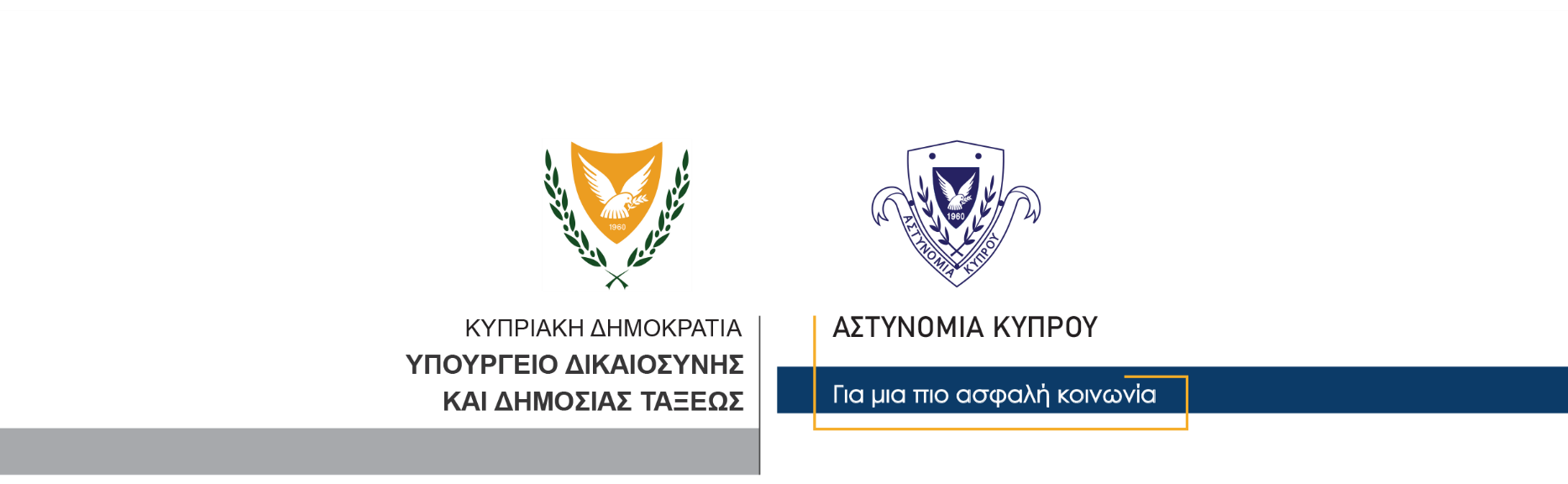 18 Φεβρουαρίου, 2023  Δελτίο Τύπου 1Απάτη μέσω διαδικτύου – Κλοπή από λογαριασμό Καταγγέλθηκε χθες στην Αστυνομία από 50χρονο κάτοικο Λευκωσίας, ότι άγνωστοι απέσπασαν χρηματικό ποσό από τον τραπεζικό του λογαριασμό μετά από παραπλανητικό μήνυμα. Συγκεκριμένα, σύμφωνα με την καταγγελία, ο 50χρονος έλαβε μήνυμα στο κινητό του τηλέφωνο, το οποίο φαίνεται να τον ενημέρωνε ότι ο τραπεζικός του λογαριασμός είχε μπλοκαριστεί και του ζητήθηκε επιβεβαίωση της ταυτότητάς του, μέσω ενός συνδέσμου. Ο παραπονούμενος αφού ακολούθησε τον εν λόγω σύνδεσμο, καταχώρησε στη συνέχεια τους κωδικούς του, με αποτέλεσμα το χρηματικό ποσό των 24.890 ευρώ, από τον λογαριασμό του να καταλήξει σε τράπεζα του εξωτερικού. Η υπόθεση διερευνάται από το Γραφείο Διερεύνησης Οικονομικού Εγκλήματος του ΤΑΕ Λευκωσίας.  Οι πολίτες καλούνται να είναι ιδιαίτερα προσεκτικοί και σε περίπτωση που λάβουν τέτοιο μήνυμα, να μην ανταποκρίνονται να επικοινωνούν με τον επίσημο αριθμό του οργανισμού ή το τραπεζικό του ίδρυμα.		    Κλάδος ΕπικοινωνίαςΥποδιεύθυνση Επικοινωνίας Δημοσίων Σχέσεων & Κοινωνικής Ευθύνης